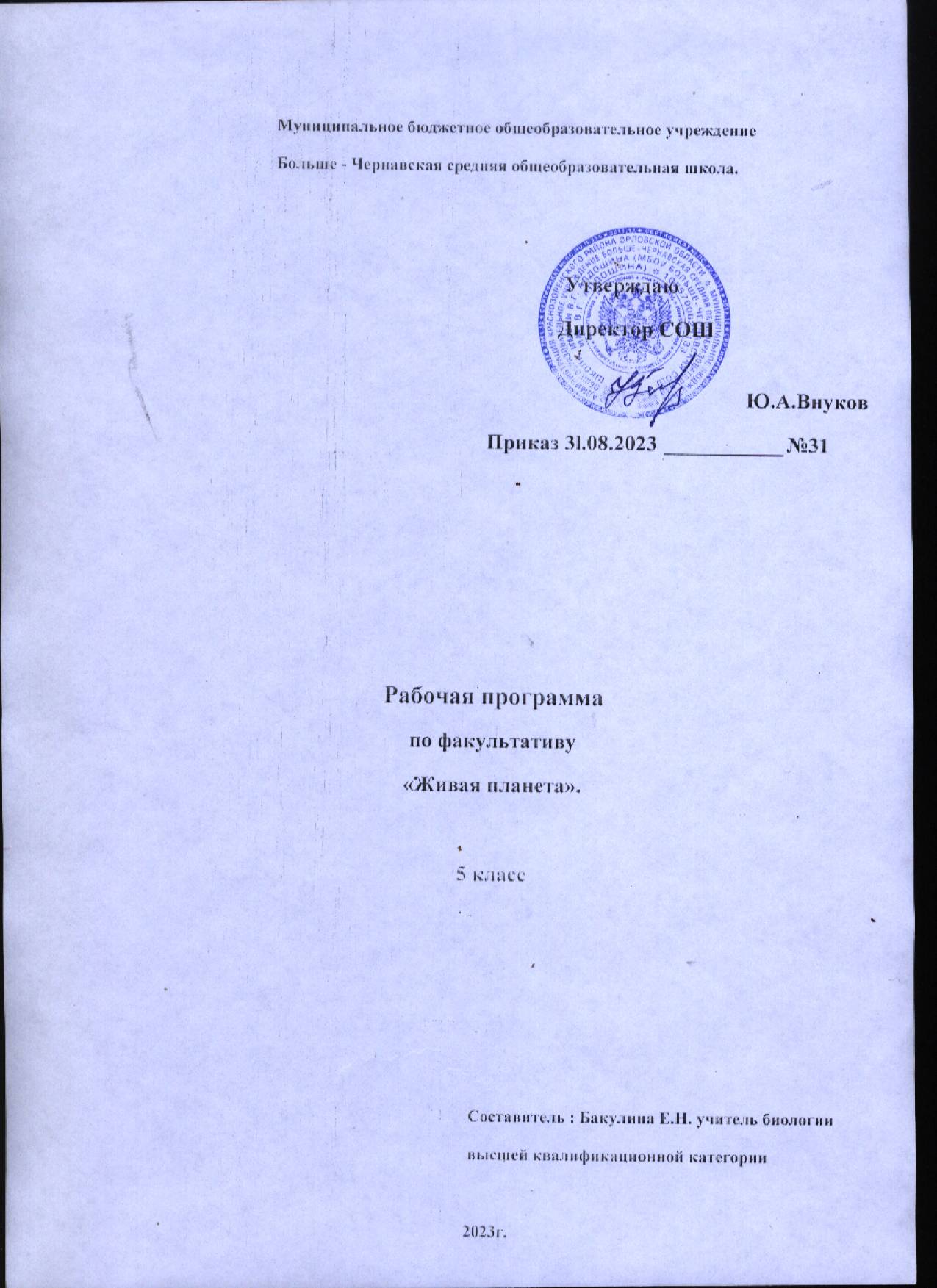 Программа  факультатива «Экология. Живая планета» авторского коллектива  В.А. Самкова, Л.И. Шуршал, С.И. Козленко ориентирована на учащихся 5-х классов общеобразовательных школ и направлена для изучения экологии учащимися на базовом и профильном уровнях.Рабочая программа ориентирована, на использование учебного пособия для учащихся 5 классов общеобразовательных учреждений / Л.И.Шуршал, В.А. Самкова, С.И. Козленко. – М.: АКАДЕМКНИГА .ПЛАНИРУЕМЫЕ РЕЗУЛЬТАТЫ ОСВОЕНИЯ ФАКУЛЬТАТИВА В результате изучения данного курса учащиеся получат возможность овладеть следующими предметными, метапредметными и личностными учебными действиями:ОПИСЫВАТЬ: грамотно использовать основные научные категории, необходимые для выполнения учебной исследовательской работы: проблема, объект и предмет исследования; цель, задачи, гипотеза; методы исследования;владеть понятийным и терминологическим аппаратом, используемым в экологии: экосистема, элементы экосистемы,   экологическое взаимодействие, экологическое равновесие, развитие экосистем, экологический мониторинг;  определять типы наземных и водных экосистем своей местности;уметь использовать приборы, необходимые для изучения экологических факторов и  компонентов экосистем: термометр, барометр, гигрометр, анемометр, люксметр; дозиметр, рН-метр и другие индикационные приборы (исходя из возможностей материальной базы); бинокулярная лупа, микроскоп.  ОБЪЯСНЯТЬ: экологические взаимодействия в  экосистемах своей местности;изменения, происходящие в экосистемах в результате саморазвития или под воздействием антропогенного фактора;необходимость сохранения естественных экосистем своей местности;зависимость здоровья человека от качества окружающей среды.ПРОГНОЗИРОВАТЬ И ПРОЕКТИРОВАТЬ:анализировать данные, полученные при изучении состояния экосистем своей местности;сравнивать результаты своих исследований с литературными данными;прогнозировать дальнейшие изменения экосистем своей местности;планировать мероприятия, направленные на улучшение состояния экосистем местного уровня;оформлять результаты исследований в виде творческих отчетов, научных сообщений, рефератов, проектов.СОДЕРЖАНИЕ ПРОГРАММЫЭкологию. Живая планета. 5 класс(34 часа,  1 ч в неделю)Введение (1 ч)Обобщение и систематизация знаний учащихся о взаимосвязи человека и природы. Экология — наука о взаимосвязях живых организмов, в том числе и человека, с окружающей средой.Глава 1. История взаимоотношений человека и природы (5 ч)Древние люди. Влияние природных условий на расселение и занятия древних людей.Основные занятия древних людей: собирательство и охота. Присваивающее хозяйство. Локальный характер влияния деятельности древних собирателей и охотников на природу.Производящее хозяйство. Возникновение земледелия и скотоводства. Воздействие на природу древних земледельцев и скотоводов. Стихийное природопользование. Опустынивание. Гибель цивилизаций.Изменение характера природопользования в процессе развития человеческого общества. Человек и природа в настоящем. Прямое и косвенное воздействие хозяйственной деятельности человека на природу. Интродукция. Источники энергии (исчерпаемыеи неисчерпаемые). «Экологический рюкзак». Необходимость бережного отношения к окружающей среде.Глава 2. Основные понятия экологии (10 ч)Экология — наука, изучающая взаимоотношения живых организмов друг с другом и с окружающей средой, «наука о доме». Направления современной экологии: общая экология, прикладная экология, экология человека, экология города (урбоэкология). Значение экологических знаний в жизни современных людей.Понятие «экосистема», общая характеристика. Основные компоненты экосистем. Экологические связи, простейшая классификация: взаимосвязи между живыми, а также живыми и неживыми компонентами экосистемы. Биосфера Земли — самая крупная природная экосистема. Биологическое разнообразие биосферы. Повсеместность распространения жизни на Земле. Роль растений в биосфере. Влияние живых организмов на неживую природу. В. И. Вернадский и его учение о биосфере.Человек в биосфере. Положительное и отрицательное воздействие хозяйственной деятельности человека на биосферу. Охрана биосферы — условие сохранения жизни на Земле.Разнообразие условий жизни на Земле, его причины. Зависимость распространения живых организмов от распределения света и тепла, наличия или отсутствия воды. Ледяные пустыни, тундра, хвойные, смешанные, широколиственные и тропические леса, степи, пустыни: природные условия, их влияние на биологическое разнообразие, приспособленность живых организмов к условиям окружающей среды.Среда обитания. Понятие об экологическом факторе как элементе среды, оказывающем воздействие на живой организм. Факторы живой и неживой природы. Антропогенные факторы — факторы, связанные с деятельностью человека.Глава 3. Сообщества и экосистемы (12 ч)Сообщество живых организмов — важнейший компонент экосистемы. Специфичность видового состава сообществ различных экосистем (на примере экосистем луга и леса). Взаимосвязи и взаимозависимость растений, животных, грибов и бактерий в сообществе. Природные и искусственные сообщества живых организмов.Группы организмов в природном сообществе. Производители (продуценты) — организмы, обеспечивающие органическими веществами и накопленной в них энергией все другие компоненты сообщества. Потребители (консументы) — организмы, потребляющие и преобразующие органические вещества, созданные производителями. Разрушители (редуценты) — организмы, разлагающие сложные органические вещества до более простых соединений.Круговорот органических веществ в сообществе живых организмов. Пищевые связи в экосистеме. Цепи питания: выедания, разложения, паразитические, их роль в жизни экосистем. Пищевые сети.Природные и искусственные экосистемы, сравнительная характеристика (на примере поля и луга).Городские экосистемы, общая характеристика. Природные и искусственные компоненты экосистемы города. Население города и его деятельность как главный компонент городской экосистемы. Деление городов по численности жителей: малые, средние, крупные, крупнейшие, миллионеры. Влияние деятельности людей на окружающую среду в городе: изменение природной (естественной) среды, загрязнение. Влияние городской среды на здоровье людей.Глава 4. Край, где ты живёшь (3 ч) Село Большая Чернава особенности географического положения, территория и границы. Природа Орловского края в прошлом. Изменение природы Орловщины человеком, его причины. Современный рельеф города Орла.Полезные ископаемые Орловской области. Использование полезных ископаемых в хозяйственной деятельности человека. Добыча и переработка полезных ископаемых и их влияние на природу. Мероприятия по охране окружающей среды.Погодные условия Орловщины. Причины изменения климатических условий и погоды в городе (загрязнение воздуха, утепляющее «дыхание» города, «роза ветров»). Особенности погоды в Большой Чернаве (число солнечных дней, температура воздуха, количество осадков). Изменчивость погоды и ее влияние на растительность села. Опасные погодные явления в городском округе .Роль растений города в защите воздуха от загрязнения. Леса Мордовии, их разнообразие и значение в истории и современной жизни жителей республики.Парки культуры и отдыха как центры истории и культуры. Спортивные парки. Бульвары. Скверы. Роль парков, бульваров и скверов в создании комфортной среды для горожанина: снижение загрязненности воздуха, шума, улучшение эстетических качеств городской среды. Красная книга Мордовии. Правила поведения в природе.Заключение (4 часа)Обобщение и повторение пройденного материала за 5-й класс. Проведение проектной деятельности.ТЕМАТИЧЕСКОЕ ПЛАНИРОВАНИЕпо факультативу « Экология. Живая планета»(34ч).№ п/п№ раздела/урокаРаздел/ Тема урокаКоличество часов11.1Введение.1              Глава1. История взаимоотношений человека и природы (5ч).              Глава1. История взаимоотношений человека и природы (5ч).              Глава1. История взаимоотношений человека и природы (5ч).              Глава1. История взаимоотношений человека и природы (5ч).21.1Человек и природа в далеком прошлом; присваивающее хозяйство.131.2Переход человека к производящему хозяйству.141.3От колесницы до самолета.151.4Человек и природа в настоящем161.5Проект №1 « Озеленение пустыря».1               Глава 2. Основные понятия экологии (10 часов)               Глава 2. Основные понятия экологии (10 часов)               Глава 2. Основные понятия экологии (10 часов)               Глава 2. Основные понятия экологии (10 часов)71.1Экология : что это такое.181.2Что такое экосистема191.3Что такое экосистема1101.4Что такое биосфера Земли1111.5Что такое биосфера Земли1121.6Распространение живых организмов на Земле1131.7Распространение живых организмов на Земле1141.8Среда обитания живых организмов: из чего они состоят.1151.9Среда обитания живых организмов: из чего они состоят1162.0Экологическая игра «Мама, папа, я – экологическая семья1              Глава 3. Сообщества и экосистемы (12ч).              Глава 3. Сообщества и экосистемы (12ч).              Глава 3. Сообщества и экосистемы (12ч).              Глава 3. Сообщества и экосистемы (12ч).171.1Сообщество живых организмов1181.2Группы организмов в природном сообществе.1191.3Группы организмов в природном сообществе.1201.4Цепи и сети питания : кто кого и что ест1211.5Цепи и сети питания : кто кого и что ест1221.6Естественные и искусственные экосистемы (луг)1231.7Естественные и искусственные экосистемы (поле)1241.8Городские экосистемы1251.9Городские экосистемы1262.0Проект №2 « Мое любимое дерево».1272.1«Русь деревянная»1282.2Проект №3 « Мы ждем вас, птицы ! »1               Глава 4. Край, где ты живешь (3ч).               Глава 4. Край, где ты живешь (3ч).               Глава 4. Край, где ты живешь (3ч).               Глава 4. Край, где ты живешь (3ч).291.1Городской округ Орел1301.2Полезные ископаемые и погодные условия Орловщины1311.3Роль растений города в защите воздуха от загрязнения1Заключение (4 ч)Заключение (4 ч)Заключение (4 ч)Заключение (4 ч)321.1Это зависит от нас с вами1331.2Проект №4 « Вторая жизнь ненужных вещей»134-351.31.4Обобщение по курсу «Экология. Живая планета»2